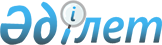 Атырау облысындағы Атырау қаласының шекарасын өзгерту туралыҚазақстан Республикасы Үкiметiнiң қаулысы 1997 жылғы 4 маусымдағы N 925



          "Атырау облысындағы Балықшы ауданын тарату туралы" Қазақстан




Республикасы Президентiнiң 1997 жылғы 21 мамырдағы N 3515 Жарлығын
 
 U973515_ 
  орындау үшiн және "Қазақстан Республикасының 
әкiмшiлiк-аумақтық құрылысы туралы" Қазақстан Республикасы Заңының 
(Қазақстан Республикасы Жоғарғы Кеңесiнiң Жаршысы, 1993 ж., N 23-24, 
507-құжат) 10-бабына сәйкес Қазақстан Республикасының Үкiметi қаулы 
етедi:
     Таратылған Балықшы ауданының аумағы қосылып, Атырау қаласының
шекарасы өзгертiлсiн.

     Қазақстан Республикасының
          Премьер-Министрi
      
      


					© 2012. Қазақстан Республикасы Әділет министрлігінің «Қазақстан Республикасының Заңнама және құқықтық ақпарат институты» ШЖҚ РМК
				